Publicado en   el 10/07/2015 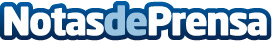 Opel mantiene su buena marcha en Europa  Datos de contacto:Nota de prensa publicada en: https://www.notasdeprensa.es/opel-mantiene-su-buena-marcha-en-europa_1 Categorias: Automovilismo Industria Automotriz http://www.notasdeprensa.es